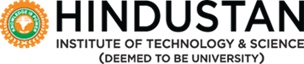 DEPARTMENT OF CIVIL ENGINEERINGMay 2020- till dateGanesan, C., Joanna P.S., ‘Modeling the residual strength and fatigue life of carbon fiber composites under constant amplitude loading’,Mechanics of Advanced Materials and Structures, 2020, 27(21), pp. 1840-1848 (Web of Science)Geetanjali Chandam, Yanchen Oinamm Rochitra Keisham, Nungdren N, Pratheeba Paul, ‘Development of Road Congestion Index based on Comprehensive Parameters’ International Journal of Innovative Technology and Exploring Engineering (IJITEE)  9(9):220-225.Karthick, R.Samuel Devadoss, S.Sharmila, and S.Karthikeyan,(2020) Assessment Of Meteorological Parameters For Flat Terrain Condition By Using AERMET a Pre-Processor Dispersion Model, Research Journal of Chemistry and Environment, 24(8), 96-107.Sankar Sekar, Sejoon Lee, Preethi Vijayarengan*, Kalirajan KM, Santhakumar T, Saravanan Sekar, Sudha S, Upcycling of Wastewater via Effective Photocatalytic Hydrogen Production Using MnO2 Nanoparticles-Decorated Activated Carbon Nanoflakes, Nanomaterials 10, 2020, 1610.Sankar Sekar, Sejoon Lee, Preethi Vijayarengan*, Biomass Activated Carbon-Decorated Spherical β-Ni(OH)2 Nanoparticles for Enhanced Hydrogen Production, Journal of Water Process Engineering (accepted for publication), Sep 2020. V. T. Neelmudiyon, Preethi Vijayarengan*, S.Govindarajan, A Study on Conjunctive use of Green and Blue Water in Deevanur Tank Irrigated Area, International journal of advanced research in engineering & technology 11(9):272-281, 2020.Hariram Venkatesan, Godwin John John Rose, Preethi Vijayarengan*, Seralathan Sivamani, Jagannathan Krishnan, Micha Premkumar T, Predicting the combustion behaviour of compression ignition engine fuelled with biodiesel from Stoechospermum marginatum, a macro algae, Environmental Science and Pollution Research,DOI:10.1007/s11356-020-10048-z,Dhinakaran, Branesh Robert J. and Angeline Prabhavathy R., ‘Behaviour of Reinforced Concrete Beams with Opening in the Flexural Zone Strengthened using Steel Plates’, Journal of critical reviews (JCR) JCR. 2020; 7(11): 3304-3310.Christopher Danielraj. R,  Merin Mary Alex, ‘Analyse the element and minimise cost overrun and delays in construction projects’, International journal of Science and Technology IJST Vol 29, No 8S(2020) 4604-4608.Sushmitha, Christopher Danielraj. R, ‘A computer aided inventory management and scheduling’ Journal of critical review Vol 7, Issue 17, 2020  Raja, M.A., Preethi, V., Pal, Y., Nalajala, N., Gopinath, C.S., Photocatalytic Hydrogen Production from H2S using Nanostructured CNT blended CdZnS/Fe2O3 Thin Film on Glass Substrate, Journal of Physics: Conference Series 2020 Sulagno Banerjee, Jessy Rooby, Ductility of Tyre Rubber Concrete columns, International Journal of Advanced research in Engineering and Technology, 2020, 11(5), pp.516-528 Sulagno Banerjee, Aritra Mandal,Jessy Rooby, “Review of tyre as aggregate replacement in concrete”, Journal of Critical Reviews, Vol7, Issue 9, 2020P.S.Joanna, T.S.Parvati, Jessy Rooby, R.Preetha ‘A study on the flexural behavior of sustainable concrete beams with high volume fly ash’  Materials Today Proceedings Available online 8 September 2020. https://doi.org/10.1016/j.matpr.2020.07.343R.Christopher Danielraj, D.N.Anirudha, T.S.Parvati, P.S.Joanna, “Mechanical properties of sustainable Nano Concrete using optimized admixture” Materials Today: Proceedings, https://doi.org/10.1016/j.matpr.2020.09.201M.Chinnasamy, R.Ajithkumar, AnishaSingh, Dorjee Yangzom,T.S.Parvati, P.S.Joanna, ‘Comparative study on the behaviour of textile reinforced concrete slab with engineered cementitious composite slab’ , Elsevier-Materials Today: Proceedings,2020 (Available onlin)(Scopus)J.Samuel, J.Pravin,Aravind Raj, P.S., Divahar, R., Joanna P.S., ‘Performance enhancement of built-up cold-formed steel beams with diagonal rebars in web’,Elsevier-Materials Today: Proceedings,2020 (Available online)(Scopus)Yoganantham, C., Joanna P.S., ‘Flexural behavior of Pultruded GFRP Beams infilled with HVFA ECC’, Elsevier-Materials Today: Proceedings,2020 (Available online )(Scopus)June 2019-May 2020Shalini R Nair, Dr.Jessy Rooby, Dr.T.S.Parvati and Dr.P.S.Joanna,“Response of Tall Structures Subjected to Constant and Varying Wind Velocity”,International Journal of Civil Engineering and Technology (IJCIET), Volume 10, Issue 12,December2019, pp. 459-465, Article ID: IJCIET_10_12_046Sabarish, K.V., Paul, An Experimental Analysis on Beam Structural with Taguchi Orthogonal Array, International Journal of Innovative Technology and Exploring Engineering (IJITEE), October 2019,ISSN: 2278-3075, Volume-8 Issue-12SJ. Karthick, R. Samuel Devadoss, S.Sharmila and R.Natesan.(2020) Investigational assessment on gaseous stack emissions from liquid form of fuels under various loading conditions, Pollution Research,39(2), S106 – S112.J. Karthick, R. Samuel Devadoss (2019). Comparative study on air contaminants discharged from several industrial stacks operated from various forms of fuels. Disaster Advances, 12(11): 7-14.Karthick.J, Samuel Devadoss.R, Sharmila.S and Karthikeyan.S Assessment of meteorological parameters for flat terrain condition by using AERMET, a pre-processor, Research Journal of chemistry and Environment (2020).(2020) 24(8) 96-10 ISSN: 22784527M. Anthony Raja  and V. Preethi* Photocatalytic Hydrogen Production using Bench-scale Trapezoidal Photocatalytic Reactor under Visible and Solar Irradiation, International Journal of Hydrogen Energy, 45 (2020) 7574-7583.Preethi V*, Anthony Raja, ‘Performance of Square and Trapezoidal Photoreactors for Solar Hydrogen Recovery from Various Industrial Sulphide Wastewater using CNT & Ce3+ doped TiO2, International Journal of Hydrogen Energy, 45 (2020) 7616-7626.S.N.Mohamed*, Preethi V* and Matheswaran M, ‘Enhancing biohydrogen production from sugar industry wastewater using metal oxide/graphene nanocomposite catalysts in microbial electrolysis cell’, International Journal of Hydrogen Energy, 45 (2020) 7647-7655.M. Siva, Joel Vianneys, ‘Development of Modified Recycled Aggregate for the Production of Sustainable Concrete,’ International Journal of Recent Technology and Engineering (IJRTE) ISSN: 2277-3878, Volume-8 Issue-3, September 2019, . Banerjee, Jessy Rooby, “ Strength properties of tyre rubber concrete” International Journal of Recent Technology and Engineering  8(4), pp. 8217-8222, 2019 Sulagno Banerjee, Jessy Rooby,  “ Strength and ductility of tyre rubber concrete columns” International Journal of Recent Technology and Engineering  8(4), 2019, pp. 4927-4934S. Anandaraj, J. Rooby, G. Ravindran, A. K. Beerala, V. Mulukalla and S. Koduri, "Strength prediction using ANN for concrete with Marble and Quarry dust," 2018 International Conference on Intelligent Computing and Communication for Smart World (I2C2SW), Erode, India, 2018, pp. 357-363, doi: 10.1109/I2C2SW45816.2018.8997326.(IEEE Explore ,February 2020)Ravi Kumar P, Abhinav Bhandari,Tika Devi Rai, Jessy Rooby, Sundararajan T “Strength of Geopolymer paste using ternary blend of flyash, GGBS and silica fume under ambient conditions” International Journal of Innovative Technology and Exploring Engineering (IJITEE) ISSN: 2278-3075, Volume-8 Issue-11, September 2019V. Navakoteswara Rao, N. Lakshmana Reddy, M. Mamatha Kumari, P. Ravi, M. Sathish, K.M. Kuruvilla, V. Preethi*, K. Raghava Reddy, T.M. Aminabhavi*, M.V. Shankar*., Photocatalytic H2 production coupled with pollutant removal from sulphide wastewater: Surface and interface control of photo-excitons in Cu2S@TiO2 core-shell nanostructures, Applied Catalysis B Environmental 254, (2019) 174-185.Joana. P.S, Christopher Danielraj. R, Namitha Jacob, Sajil Johnson, Parvati. T.S, ‘Performance of sustainable nano concrete’ International Journal of Engineering and Advanced Technology, Vol 9, Issue 2, December 2019  J. Samuel, P.S. Joanna  Experimental study and numerical modelling on the behaviour of built-up cold-formed steel beams with diagonal web bars International Journal Of Scientific & Technology Research Volume 9, Issue 02, February 2020 Issn 2277-8616 2272 Ijstr©2020 www.ijstr.org pp. 2272-2276Yoganantham C and Joanna P.S. "Effect Of High Volume Fly Ash Concrete In Self-curing Engineered Cementitious Composite (Ecc)" in "International Journal of Advanced Research in Engineering and Technology (IJARET)" in April, 2020. International Journal of Advanced Research in Engineering and Technology (IJARET) Volume 11, Issue 4, April 2020, pp. 306-314, Article ID: IJARET_11_04_029 Aravind Raj P S, Divahar R, Sangeetha S P , Joanna P S, Quasi-Static cyclic load performance of encased concrete filled steel tubular with steel loops joint using sustainable concrete, Asian Journal of Civil Engineering, 21, (2020), pp: 1259–1267, https://doi.org/10.1007/s42107-020-00274-8,  (Springer & Scopus Indexed Journal).Divahar Ravi, Aravind Raj P.S, Sangeetha S.P, Joanna Philip Saratha, "Experimental, Analytical and Numerical studies on Concrete Encased Trapezoidally Web Profiled Cold Formed Steel Beams by Varying Depth-Thickness (dw/tw) Ratio "Frontiers of Structural and Civil Engineering”, 2020, 14(4), pp. 930-946, doi: 10.1007/s11709-020-0652-1. (Scopus Indexed Journal, Science Citation Indexed).Ravikumar P, Abhinav Bhandari, Joshua Paul Verghese, Abhilesh N Jain, Tika Devi Rai, Jessy Rooby, Sundararajan T “Mechanical Properties of High Calcium Flyash- GGBFS Geopolymer Paste, Mortar and the Effect of Glass Fibre Mesh on the Strength of Geopolymer Mortar Tile”International Journal of Innovative Technology and Exploring Engineering (IJITEE)’, ISSN: 2278–3075 (Online), Volume-9 Issue-6, April 2020, Page No. 722-729.June 2018-May 2019Sabarish K.V, J.Baskar,  Pratheeba Paul, “Overview on L9 Taguchi optimizational method”  International Journal of Mechanical Engineering and Technology (IJMET), S Volume 10, Issue 03, March 2019, pp. 683-689. DOI: 10.34218/IJARET.10.2.2019.062. Joe Paulson A., Angeline Prabhavathy R., Shobha Rekh and Evelyn Brindha “Application of Neural Network for Prediction of Compressive Strength of Silica Fume Concrete”,International Journal of Civil Engineering & Technology (IJCIET), Volume 10, Issue 02, February 2019, pp. 1859–1867. V. Prabhu , Jessy Rooby and A. Rajaraman (2019) ‘Investigational Study on Eco and Energy FriendlyInfrastructural Material’. Journal of Green Engineering, 9(1), pp.112-135.R. Angeline Prabhavathy, Ms. B. Selvarani, “Experimental Study on Eco friendly Polypropylene Fiber reinforced concrete using foundry sand”, ARPN Journal of Engineering & Applied Sciences . ISSN 1819-6608, Volume 13, No. 23, December 2018, pp. 9229-9236.Sabarish, K.V., Paul, P,Utilization Of M-Sand As A Partial replacement For Fine Aggregate In Concrete Elements, “International Journal Of Civil Engineering & Technology (IJCIET), Volume 9, Issue 10, October 2018, Pp. 422–426.Sabarish, K.V., Akish, R.M., Paul, P.Utilization Of Sisal Fiber In Portland Cement Concrete Elements, “International Journal Of Civil Engineering & Technology (IJCIET), Volume 9, Issue 9, September 2018, pp. 1682–1686.M.Jothilingam and Dr. Pratheeba Paul (2018) ‘A Study on Strength and Xrd Analysis of Carbonated Concrete’ International Journal of Engineering and Technology 7(4.2) pp35-39. S.Anand Raj,Jessy Rooby,P.O.Awoyera,R.Gobinath (2018) Structural distress in glass fibre-reinforced concrete under loading and exposure to aggressive environments, Construction and Building Materials. https://doi.org/10.1016/j.conbuildmat.2018.06.090.S.Anand Raj, Jessy Rooby, R.Gobinath (2018) Strength Properties of Glass Fiber Reinforced concrete containing Quarry dust as sand replacement, International Journal of Civil Engineering and Technology, Vol :9(13),pp.1185-1193Prashob T.S, Shashikala.A.P, T.P.Somasundaran (2018) Effect Of FRP Parameters In Strengthening The Tubular Joint For Offshore Structures. Ocean Systems Engineering, Vol. 8(4) pp:409-426.DOI: https:// doi.org/10.12989/ose.2018.8.4.409Shalini R Nair , Shayam R Nair, Jessy Rooby (2018) Application Of Autonomous Robots For Health Monitoring Of Structures: A Review, International Journal of Mechanical and Production Engineering Research and Development, Vol:8(6) pp 69-74Christopher Daniel Raj, Narne Maruthi Chand, V. Amudhan and P.S. Joanna (2018) Mechanical Properties of High volume GGBS Concrete With Micro And Nano Silica. International Journal of Civil Engineering and Technology (IJCIET) Vol 9 (9), pp. 1320–1326.C.Ganesan and Joanna P.S, (2018) ‘Fatigue Life and Residual Strength prediction of GFRP Composites: An Experimental and Theoretical approach”, Latin American Journal of Solids and Structures’, 15(7), e72, 1-16.E.Vinodhini, (2018) Experimental investigations of copper waste as a partial replacement of sand in concrete, Journal of Advanced research in Dynamical and Control systems, vol 10,pp:1150-1153. J.Karthick, R.Natesan, R.Samuel Devadoss and Shanaz Fathima A. (2019). Limited environmental impact (Air Pollution) evaluation for a Tamilnadu Port, India, Eco. Env. & Cons. 25 (1) : 347-351.Karthick J , Dr Samuel DevaDoss, (2018) Behaviour and the influence of meteorological parameters towards air pollutant dispersion modelling studies, Manali Industrial area, Chennai, Ecology Environment and Conservation , 24 (4) : 2018; pp. 1830-1836 Sabarish K V, Pratheeba Paul,(2018)  Utilization of M-Sand as a Partial Replacement for Fine Aggregate in Concrete Elements, International Journal of Civil Engineering and Technology (IJCIET) Vol 9, Issue 10, pp 422-426.V. Preethi and  Kanmani S, (2018)  Performance of Nano Photocatalysts for the Recovery of Hydrogen and Sulphur from Sulphide Containing Wastewater, International Journal of Hydrogen Energy, 43,pp 3920-3934. https://doi.org/10.1016/j.ijhydene.2017.11.006Bharatvaj J, Preethi V and Kanmani S, (2018) Hydrogen Production from Sulphide Wastewater using Ce3+–TiO2 Photocatalysis, International Journal of Hydrogen Energy, 43,pp 3935-3945. https://doi.org/10.1016/j.ijhydene.2017.12.069A.Madhumitha, V.Preethi and S.Kanmani,(2018)  Photocatalytic Hydrogen Production using TiO2 Coated Iron-Oxide Core Shell Particles, International Journal of Hydrogen Energy, 43 ,pp 3946-3956. https://doi.org/10.1016/j.ijhydene.2017.12.127Parvati.T.S., Namitha Jacob, Samuel.J.,and P.S. Joanna (2018) ‘Mechanical Properties of High volume  fly ash concrete beams’. International Journal of Civil Engineering and Technology Vol 9 (9), pp. 1320–1326Sulagno Banerjee, Jessy Rooby,(2019)  “Behaviour of columns made from concrete content waste rubber as aggregate replacement”, Journal of Engineering and Applied Science,Volume 14, Issue 10,  pp: 3430-3433.Aritra Mandal, Jessy Rooby,(2019)  “Behaviour of Beams with waste rubber as aggregate replacement”, International Journal of Civil Engineering and Technology, Vol 10, Issue 2,pp.446-453.Ms. M. Bhagyawati, “Study on Behavior of Concrete with Partial Replacement of Fine Aggregate with Waste Plastics”, Materials Today: Proceedings – ElsevierE.Prabakaran, Jessy Rooby (2019)  “Analysis of Magnetic Treatment Water Usage in concrete “Journal of Advanced Research in Dynamical & Control Systems, Vol. 11, 01-Special Issue,pp.304-312. (scopus) E.Prabakaran, Jessy Rooby “Experimental Investigation on Concrete Using Flyash As a Partial Replacement for Cement with Grey Water in Magnetic Field”  International Journal of Recent Technology and Engineering (IJRTE) ISSN: 2277-3878, Volume-7, Issue-5S3, February 2019P.Ravikumar, Vinodhini Ellappan (2018) “The Mix Proportion and Strength of Polyester Resin Concrete with Various Microfillers” International Journal of Civil Engineering and Technology (IJCIET) Volume 9, Issue 5, May 2018, pp. 1042–1050 S. Sharmila* Dr. R. Samuel Devadoss “Experimental study on properties of strength and durability of concrete by partial replacement of cement with egg shell powder “International Journal of Civil Engineering and Technology (IJCIET) Volume 9, Issue 11, November 2018, ISSN Print: 0976-6308S.Sharmila* Dr. R. Samuel Devadoss Felix Mathew “Impact Of Mechanisation In Construction Projects In India” International Journal of Civil Engineering and Technology (IJCIET) Volume 09, Issue 13, December 2018,ISSN Print: 0976-6308